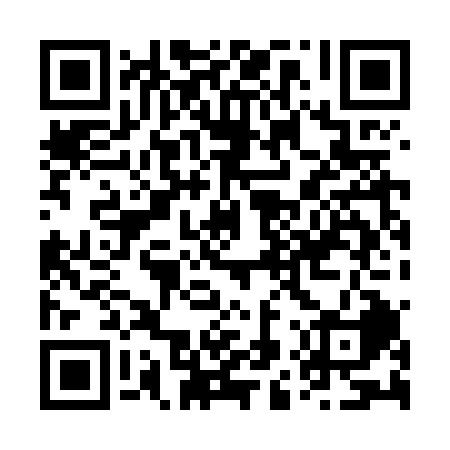 Ramadan times for Ardchonnell, South Lanarkshire, UKMon 11 Mar 2024 - Wed 10 Apr 2024High Latitude Method: Angle Based RulePrayer Calculation Method: Islamic Society of North AmericaAsar Calculation Method: HanafiPrayer times provided by https://www.salahtimes.comDateDayFajrSuhurSunriseDhuhrAsrIftarMaghribIsha11Mon5:035:036:4612:314:156:176:178:0012Tue5:005:006:4312:314:176:196:198:0213Wed4:574:576:4112:304:196:216:218:0514Thu4:554:556:3812:304:206:236:238:0715Fri4:524:526:3512:304:226:256:258:0916Sat4:494:496:3312:294:246:276:278:1217Sun4:464:466:3012:294:256:306:308:1418Mon4:434:436:2712:294:276:326:328:1619Tue4:404:406:2512:294:296:346:348:1920Wed4:374:376:2212:284:306:366:368:2121Thu4:344:346:1912:284:326:386:388:2322Fri4:314:316:1712:284:346:406:408:2623Sat4:284:286:1412:274:356:426:428:2824Sun4:254:256:1112:274:376:446:448:3125Mon4:224:226:0912:274:396:466:468:3326Tue4:194:196:0612:274:406:486:488:3627Wed4:164:166:0312:264:426:506:508:3828Thu4:134:136:0112:264:436:526:528:4129Fri4:094:095:5812:264:456:546:548:4330Sat4:064:065:5512:254:466:566:568:4631Sun5:035:036:531:255:487:587:589:491Mon5:005:006:501:255:498:008:009:512Tue4:574:576:471:245:518:038:039:543Wed4:534:536:451:245:538:058:059:574Thu4:504:506:421:245:548:078:079:595Fri4:474:476:401:245:558:098:0910:026Sat4:434:436:371:235:578:118:1110:057Sun4:404:406:341:235:588:138:1310:088Mon4:364:366:321:236:008:158:1510:119Tue4:334:336:291:226:018:178:1710:1410Wed4:294:296:271:226:038:198:1910:17